World Day of Prayer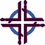 Ziua mondială de rugăciune - SlujbaMaterial pregătit de Comitetul ZMR din Anglia, Țara Galilor și Irlanda de Nord 4 martie 2022“Eu cunosc planurile pe care le am cu privire la voi”Slujba religioasăDESPRE SLUJBĂVersurile din Ieremia, care ne-au fost date, vorbesc despre speranță, iar speranța este tema primordială a acestei slujbe. Ca simbol al speranței, am folosit lumina - sub formă de lumânări - și semințele.  Ne-am gândit la pasajul din Ieremia și la situația poporului exilat al Israelului, care tânjea să se întoarcă în patria sa.  Pornind de la această idee, ne-am gândit la diverse forme ale ‘exilului’ în propriile noastre țări. Trei voci – ale lui Lina, Natalie și Emily – enunță unele dintre acestea: sărăcia, frica și izolarea. Lina, Natalie și Emily istorisesc propriile lor povești despre felul în care planurile lui Dumnezeu pentru ele au lucrat în moduri neașteptate – planuri care au adus cu sine libertate, dreptate și pacea Domnului.  Planurile lui Dumnezeu pentru poporul lui Iuda nu au fost cele așteptate, nici cele dorite, dar au adus speranța unui viitor pe care la momentul respectiv acești oameni nu îl puteau întrezări. Noi am intenționat ca slujba să pornească de la ‘întuneric’ și să meargă către ‘lumină’ – de la aspectele negative către cele pozitive, către speranța pe care o regăsim în Dumnezeu și în planurile Sale pentru noi. Am folosit lumânările ca simbol al luminii care strălucește în întuneric și semințele, ca simbol al speranței în Dumnezeu. Pe parcursul slujbei, sunt aprinse șapte lumânări – una pentru fiecare dintre cele șapte regiuni ale familiilor Zilei Mondiale pentru Rugăciune…Cântecul ‘Surely I know the plans I have for you’ (‘Cu siguranță cunosc planurile pe care le am pentru voi’) a fost compus special pentru slujbă, de către Lucy Hole, membră a grupului de compoziție. De asemenea, am făcut sugestii ce cântece să fie folosite în alte diverse momente ale slujbei. Acolo unde nu există sugestie de cântec, vă rugăm să alegeți ceva corespunzător, potrivit în context și care să fie cunoscut de către membrii congregației. Sunt pasaje pentru trei lideri și doi lectori. Lectorii citesc pasajele din 
Biblie. Liderul 1 citește explicațiile, liderul 2 rugăciunile, iar liderul 3 reflectările/ acțiunile ca răspuns.  Am inclus Rugăciunea Domnului (Tatăl nostru) în galeză.Lecturile se fac din Noua versiune standard revizuită a Bibliei – New Revised Standard Version of the Bible – copyright © 1989 a Diviziei de Educație Creștină a Consiliului Național al Bisericilor lui Hristos din SUA. și a fost acordată permisiunea de a fi folosite.PE SCURT DESPRE DUMNEZEU MAMA NOASTRĂ ȘI TATĂL NOSTRUDumnezeu este dincolo de puterea noastră de înțelegere. În Biblie, noi îl cunoaștem pe Dumnezeu un pic mai bine printr-o vastă suită de cuvinte ilustrative și imagini.  Acestea sunt adesea imagini contrastante, chiar și în însăși câteva versuri. De exemplu Isaia 40: 10-11 prezintă două imagini contrastante ale lui Dumnezeu - prima Îl prezintă ca un luptător măreț, iar apoi este ilustrat ca un păstor blând. Este important să privim imaginile ca un ansamblu, pentru a avea un limbaj mai echilibrat pentru a vorbi despre Dumnezeu. Din această perspectivă, găsim în Biblie redări imagistice masculine și feminine ale lui Dumnezeu. Dumnezeu este dincolo de gen, dar când vorbim despre Dumnezeu, folosim un limbaj care demonstrează caracteristici adesea percepute ca fiind preponderant materne sau paterne. În Iob 38:28-29 sunt descrise ambele aspecte în mod alăturat și ca atare, ar trebui privite laolaltă, ca o imagine mai cuprinzătoare a lui Dumnezeu. Utilizarea unui limbaj preponderent masculin la adresa lui Dumnezeu nu este așadar în spirit biblic și se pierde din vedere astfel imaginea multi-fațetată a lui Dumnezeu, așa cum o găsim în paginile Bibliei. Am folosit sintagma “Dumnezeu, Mama noastră și Tatăl nostru” în această slujbă, nu cu intenția de a fi provocatori, ci doar pentru a atrage atenția asupra imaginii mai ample, mai cuprinzătoare a lui Dumnezeu și pentru a încerca să facem un mic pas înspre înțelegerea și perceperea lui Dumnezeu dincolo de gen. De asemenea, am evitat să folosim pronume masculine sau feminine, ci vorbim despre Dumnezeu ca Dumnezeu, nespunând “el” sau “ea”. ZMR este o mișcare condusă de femei și poate, introducând un oarecare echilibru într-o percepție predominant masculină despre Dumnezeu, poate putem încuraja bărbații și femeile deopotrivă să fie mai deschiși față de experiențe noi și mai profunde ale iubirii pe care Dumnezeu o poartă întregii Sale creații.  Singurele momente în cadrul slujbei în care am folosit ‘El’ și ‘Lui’ sunt în poveștile lui Lina și Emily, unde am păstrat ad literam cuvintele folosite de ele.PE SCURT DESPRE CONFESIUNEDe-a lungul istoriei, unele națiuni au fost cucerite de alte națiuni și s-au fondat imperii care s-au întins în întreaga lume cunoscută la un moment dat. Britania a fost una dintre aceste națiuni cuceritoare. Privind în retrospectivă, ne dăm seama că datorită egoismului nostru și lipsei noastre de considerație față de alții, am provocat suferință surorilor și fraților noștri din alte țări. Considerăm că este important să realizăm și să amintim acest fapt în slujba noastră – motiv pentru care am inclus o rugăciune de confesare în slujba aceasta. Îi invităm pe toți cei care au o moștenire britanică și pe cei care provin din națiuni cu o istorie similară cu a noastră, să ni se alăture în acestă rugăciune de confesiune.  Ne dăm seama că această rugăciune se poate să nu aibă aceeași importanță sau același impact asupra comunității la nivel Mondial, în mod special pentru cei care au suferit în urma colonizării. Simțiți-vă liberi să adaptați sau să lăsați deoparte această rugăciune dacă nu are nici o relevanță în țara dumneavoastră. PREGĂTIREO masă ar trebui amplasată într-o poziție centrală și ușor accesibilă, în zona de venerație. Masa ar trebui să fie acoperită și îmbrăcată într-un material albastru (simbolizând marea care împresurează insulele noastre), cu elemente de verde pentru pământul nostru și de gri/maro pentru orașele și așezările noastre. Pe masă sunt amplasate o Biblie deschisă la Ieremia 29:11 și șapte lumânări. În diverse momente ale slujbei, lumânările vor fi aprinse.  În mijlocul mesei s-ar putea amplasa un glob pământesc sau o hartă a lumii, înconjurate de figurine din hârtie, colorate în variate culori (simbolizând diversitatea noastră) și simboluri și poze/imagini ale Angliei, Țării Galilor și ale Irlandei de Nord ar putea fi expuse în apropierea acestora pe masă. Pentru exemple mai multe, vezi Informația despre contextul de țară. REFLECȚIE/ACȚIUNE CA RĂSPUNS Sunt diverse moduri în care poate fi realizat acest lucru. Oamenii pot primi foițe, cartonașe pe care să își scrie ideile și cugetările în timpul pauzelor. Ar putea face un schimb de idei cu persoana care stă alături sau pur și simplu pot cugeta la aceste aspecte și se pot ruga în liniște. Este important să se acorde oamenilor suficient timp în pauze pentru a putea reflecta. ÎNAINTE DE SLUJBĂÎnmânați fiecarei persoane din congregație o sămânță sau un micuț pachețel sau pliculeț cu semințe, când ajung la eveniment. SLUJBA DE VENERAȚIERUGĂCIUNEA INTRODUCTIVĂLector 1: 	La începuturi, când a creat cerul și pământul, Dumnezeu a spus: ’Să se facă lumină!’Se aprinde o lumânare și rostim împreună;Toți: 		Dumnezeu, Mama noastră și Tatăl nostru, 		aprindem o lumânare a speranței		să celebrăm cu toate popoarele Tale, 	în timp ce privim și așteptăm ca planurile și promisiunile 				Tale pentru noi să fie îndeplinite. Lector 1: 	Oamenilor care au cutreierat prin întuneric le-a fost dat să vadă o măreață lumină;		Asupra acelora care trăiau pe tărâmul întunericului profund 		s-a înălțat o lumină. Toți: 		Dumnezeul speranței,		fie ca noi să găsim răgaz în preaocupata noastră existență,		pentru a Te vedea cum lucrezi în viețile noastre și în lumea noastră.		Fie ca noi să fim asemenea oameni, care să radieze speranța Ta, 		așa cum preaslăvim întru celebrarea zilei de astăzi. Amin.(Pauză – moment de reflecție)BUN VENIT ȘI SALUT  Lider 1: 	Bine ați venit la slujba noastră cu ocazia Zilei Mondiale de Rugăciune, sărbătorită astăzi în întreaga lume în șapte regiuni. Acest lucru se reflectă și în slujba noastră prin aprinderea a șapte lumânări. Cele mai calde salutări din partea femeilor din Anglia, Țara Galilor și Irlanda de Nord: trei țări care fac parte din Regatul Unit. Împreună cu Scoția, ele sunt cunoscute sub numele de Insulele Britanice, situate în nord-vestul Europei. Ne bucurăm că, deși au multe lucruri în comun, sunt o populație diversă. De-a lungul anilor, Insulele Britanice au întâmpinat cu drag oameni din toate colțurile pământului, unii care au ales să vină, iar alții care erau refugiați, care fugeau de persecuțiile din propriile lor țări. Astăzi, țara este o societate multi-etnică, multi-culturală, și cu credințe și confesiuni multiple. Anglia, Țara Galilor și Irlanda de Nord sunt mândre de diversitatea lor și dornice să păstreze vii aceste diferențe lingvistice și culturale și ne bucurăm alături de aceste țări din acest punct de vedere. Ne bucură și varietatea frumuseții naturii care se regăsește în Insulele Britanice: munții și mlaștinile, văile stâncoase, câmpurile și pășunile fertile, povârnișurile abrupte și spectaculoasele peisaje de coastă; insulele sale mici. Tema slujbei noastre de astăzi este promisiunea lui Dumnezeu, care se găsește în cartea lui Ieremia: "Cunosc planurile pe care le am pentru tine". Concentrându-ne pe libertate, iertare, dreptate și pacea lui Dumnezeu, haideți să vedem cum această promisiune poate fi un semn de speranță pentru toți oamenii.CÂNTEC 1: de LAUDĂLider 1: 	Profetul Ieremia a trăit cu aproximativ 600 de ani înainte de nașterea lui Hristos, într-o perioadă de mare criză politică. Regatul de Sud al lui Iuda fusese invadat de babilonieni și mulți dintre oamenii săi luați din Ierusalim în exil. Oamenii pierduseră pământul despre care credeau că l-au primit de la Dumnezeu și tânjeau  să se întoarcă, dar viitorul era sumbru. Fragmentul ales de noi face parte dintr-o scrisoare a lui Ieremia, care stabilește planul lui Dumnezeu pentru cei exilați: ei trebuie să rămână acolo unde sunt și să-și clădească noi vieți în acea țară străină.LECTURĂ DIN BIBLIE – Ieremia 29: 1 - 14Lector 2: 	’Acestea sunt cuvintele scrisorii pe care profetul Ieremia a trimis-o de la Ierusalim înțelepților bătrâni rămași în viață printre exilați și preoților, profeților și întregului popor pe care Nabucodonosor l-a luat în exil, de la Ierusalim la Babilon. Aceasta după ce regele Ieconia și regina mamă, oficialii curții, conducătorii lui Iuda și ai Ierusalimului, artizanii și fierarii plecaseră din Ierusalim.’  (Ieremia 29:1-2)Lector 1: 	’Așa spune Domnul celor mulți, Dumnezeul lui Israel, al tuturor exilaților pe care i-am trimis în exil de la Ierusalim la Babilon: Clădiți case și trăiți în ele; plantați grădini și mâncați roadele produse de acestea. Luați neveste și aveți fii și fiice; luați neveste pentru fiii voștri și dați fiicele voastre în căsătorie, pentru ca ei să aibă fii și fiice; înmulțiți-vă acolo și nu vă diminuați numărul. Dar căutați bunăstarea orașului în care v-am trimis în exil și rugați-vă Domnului în numele său, căci în bunăstarea acelui oraș veți găsi propria voastră bunăstare. Căci așa zice Domnul celor mulți, Dumnezeul lui Israel: Nu lăsați profeții și ghicitorii care sălășluiesc printre voi să vă înșele și să nu aplecați urechea la  visele pe care le visează, căci aceea este o minciună pe care v-o proorocesc, în numele Meu; Nu i-am trimis Eu, spune Domnul.’(Ieremia 29:4-9)Lector 2: 	’Căci așa spune Domnul: Numai când cei șaptezeci de ani ai Babilonului se vor fi împlinit, vă voi vizita și vă voi împlini promisiunea mea și vă voi aduce înapoi în acest loc. Căci cu siguranță știu planurile pe care le am pentru voi, spune Domnul, planuri pentru bunăstarea voastră și nu înspre rău, pentru a vă oferi un viitor cu speranță. Apoi, când mă veți chema și veți veni să vă rugați la mine, vă voi auzi. Când mă veți căuta, mă veți găsi; dacă mă veți căuta din toată inima, vă voi lăsa să mă găsiți, zice Domnul, și voi restaura/reîntregi averile voastre și vă voi aduna din toate națiunile și din toate locurile în care v-am împrăștiat, spune Domnul, și vă voi aduce înapoi în locul de unde v-am trimis în exil.’(Ieremia 29:10-14)CÂNTEC 2: 	‘Cu siguranță cunosc planurile’ (cântat de două ori) Versurile și melodia de Lucy Hole, compus special pentru ZMR 2022 (programul WDP EWNI, ©WDPIC. S-a acordat permisiunea de utilizare.Cu certitudine știu planurile pe care le am pentru tine.Domnul a spus:Cu siguranță știu planurile pe care le am pentru tine. Planuri pentru bunăstarea ta, nu planuri care să îți provoace rău,Ci care să îți dea din nou speranță.Cu siguranță știu planurile pe care le am pentru tine. Se aprinde o a doua lumânare, în timp ce rostim împreună;Toți: 		Dumnezeule, Mama noastră și Tatăl nostru,aprindem o lumânare a speranței pentru a celebra cu toate popoarele Tale,în timp ce privim și așteptăm ca planurile și promisiunile		Tale să se împlinească.RUGĂCIUNI DE CONFESIUNELider 1: 	Dumnezeu a spus poporului lui Iuda să țină la oamenii și la locurile în care au fost exilați. Adesea nu prea ne pasă de lumea lui Dumnezeu și oamenii lui Dumnezeu. Așadar, haideți să ne amintim de acele situații și să le aducem în fața lui Dumnezeu și să cerem iertare de la Dumnezeu. Lider 2: 	Preamilostivule Dumnezeu, venim în fața Ta întru confesiune. Suntem conștienți că o mare parte a suferinței pe care o resimt surorile noastre și frații noștri pretutindeni pe acest pământ se datorează trecutului nostru colonialist. Realizăm și recunoaștem acest lucru și ne pare rău că noi – ca și țară – ne-am pus adesea pe primul loc, cu costul altora.  Tăcere Lider 2: 	Dumnezeule milostiv, iartă-ne!Toți: 	Dumnezeule, în milostenia Ta, iartă-ne. Ne gândim la minunata Ta lume și cum am luat-o noi ca un bun dat și i-am risipit resursele.  Tăcere Lider 2: 	Dumnezeule generos, iartă-ne!Toți: 		Dumnezeule, în milostenia Ta, iartă-ne.TăcereLider 2: 	Surorile noastre și frații noștri Te imploră; am eșuat în misiunea noastră de a-i iubi. Nu ne-am iubit aproapele, vecinii, așa cum ne-ai povățuit Tu. Câteodată nu ne-am iubit nici măcar pe noi înșine. TăcereLider 2:        Dumnezeule milos, iartă-ne!Toți: 	Dumnezeule, în milostenia Ta, iartă-ne.TăcereToți: 	Dumnezeule, în milostenia Ta, ajută-ne să ne purtăm cum se cuvine la chemarea Ta de pocăință.	TăcereLider 2: 	Isuse, îți mulțumim că grație sacrificiului Tău, am primit iertarea. Spirite Sfânt, transformă-ne inimile și mințile, astfel încât să trăim și să iubim așa cum ne-a arătat Isus.  Toți: 		AminPauză pentru reflecțieVOCI DE FEMEILider 1: 	Oamenii din timpul lui Ieremia s-au trezit într-un loc în care nu își doreau să fie: departe de patria lor și excluși din cultura lor, din credința și templele lor, din casele și căminele lor.Au fost multe persoane care s-au stabilit în Insulele Britanice după ce au fugit din patriile și din culturiile lor. În țara prosperității sunt și din aceia care sunt săraci. Și în inima orașelor aglomerate sunt mulți oameni care se simt singuri. Cum putem să le istorisim poveștile tuturor acestor oameni? Nu putem. Dar putem asculta anumite voci, care ne spun să ascultăm ce anume înseamnă să fii exclus în Anglia, Țara Galilor și Irlanda de Nord. Așadar ce înseamnă a te simți exclus în Anglia, Țara Galilor și Irlanda de Nord. Numaidecât trei femei, care își au locurile în marginile spațiului de devoțiune, sar în picioare și rostesc cu glas tare răpunsurile la această întrebare.   Lina: 	Trăind în sărăcie, sărind în mod regulat peste câte o masă, astfel încât copiii mei să nu flămânzească. Natalie: 	Trăind cu frică, deoarece partenerul meu abuzează de mine – fizic, emoțional și sexual.   Emily: 	Trăind în singurătate și izolare datorită vârstei mele, dizabilității, originii entice sau sexualității. CÂNTEC 3: 	‘Tânjind după lumină.’ Versurile și melodia de Bernadette Farrell. © 1993, 2000, Bernadette Farrell, publicată de OCP. Toate drepturile rezervate. În timp ce se cântă imnul, Lina, Natalie și Emily sunt văzute mergând către masă.  Când se va fi încheiat imnul, ele aprind a treia lumânare și rostesc împreună   Lina, Natalie & Emily: 		Dumnezeule, Mama noastră și Tatăl nostru,aprindem o lumânare a speranței pentru a celebra cu toate popoarele Tale,în timp ce privim și așteptăm ca planurile și promisiunile		Tale să se împlinească.ISTORISIRI DESPRE SPERANȚĂLider 1: 	Sunt momente în viețile noastre când ne regăsim în situații în care nu am vrea să fim. Câteodată, precum exilații din Babilon, nu putem întrevedea nici o cale de a merge înainte și ne așteptăm și ne dorim ca Dumnezeu să intervină.  Iar atunci când Dumnezeu intervine, o face adesea în moduri pe care nu ni le-am fi imaginat niciodată și nu sunt nicidecum așa cum ne-am fi așteptat să fie. Ascultați poveștile adevărate ale trei femei care s-au trezit trăind în situații dificile și aflați cum planurile lui Dumnezeu pentru ele le-au binecuvântat în moduri cu totul și cu totul neașteptate. POVESTEA LUI LINA  Numele meu este Lina (Lee-nah) și l-am ajutat pe fiul meu să îi crească pe cei patru nepoți ai mei după ce mama lor i-a părăsit. Fiul meu se luptă cu probleme de sănătate mintală și nu poate lucra, deci există foarte puțini bani, chiar și pentru nevoile lor de bază. Obișnuiam să mă privez de mâncare pentru a cumpăra mâncare pentru el și băieții lui. În urmă cu cinci ani, nepoții mei au participat la un eveniment la biserica mea locală, unde au fost primiți cu căldură. De atunci, această biserică a devenit familia noastră mai extinsă. Ei ne ajută cu donații regulate de alimente de la banca de alimente și ne-au ajutat cu îmbrăcăminte și ne-au fost alături de sărbători, pentru familie. Un membru al congregației noastre este profesor ieșit la pensie și acesta i-a ajutat pe nepoții mei cu temele lor într-o seară de miercuri. Prin iubirea acestei biserici, am găsit un spațiu sigur, oameni care ne iubesc și nu ne vor dezamăgi. Îi mulțumesc lui Dumnezeu pentru modul în care și-a elaborat planurile de a ne binecuvânta, de a ne da speranță și un viitor, prin biserica mea locală.Lina aprinde a patra lumânareMelodia ‘Cu certitudine cunosc planurile’ este difuzată o dată, în timp ce rostim împreună;Toți: 		Dumnezeule, Mama noastră și Tatăl nostru,aprindem o lumânare a speranței pentru a celebra cu toate popoarele Tale,în timp ce privim și așteptăm ca planurile și promisiunile		Tale să se împlinească.POVESTEA LUI NATALIE Nu se simte întotdeauna ca sentimentul de frică, atunci când sunt cu el. De cele mai multe ori mă simt nelalocul meu, parcă pășesc pe coji de ouă, nesigură de ce va face el în continuare sau de ceea ce mă va face să fac în continuare. Indiferența lui față de mine este dureroasă, înțepătoare. Lipsa lui de bunătate mă face să mă cutremur în interiorul meu.  Amenințările lui mă fac paranoică. Se folosește de Dumnezeu ca de o armă pentru a mă controla. Eu nu mai sunt decât o palidă umbră a ceea ce eram odată. Când eram însărcinată, m-a rănit atât de tare, încât bebelușul s-a născut prematur. În zilele pe care le-am petrecut în spital, fără să știu dacă va trăi copilul meu, Dumnezeu mi-a vorbit; "Nu te mai ruga pentru ca copilul tău să trăiască. În schimb, roagă-te pentru ca voia Mea să fie făcută"." I-am spus: "Da" lui Dumnezeu, care pur și simplu s-a oferit să fie prezent, fără promisiuni că totul va fi în regulă. Și totuși......copilașul meu are acum 13 ani, este fericit și sănătos. Viața mea a fost mai plină de bucurie și frumusețe decât am crezut vreodată că ar fi posibil și m-am eliberat de omul care m-a abuzat teribil. Nu mă mai tem; Dumnezeu are planuri bune pentru mine.Natalie aprinde a cincea lumânare. Melodia ‘Cu certitudine cunosc planurile’ este difuzată o dată, în timp ce rostim împreună;Toți: 		Dumnezeule, Mama noastră și Tatăl nostru,aprindem o lumânare a speranței pentru a celebra cu toate popoarele Tale,în timp ce privim și așteptăm ca planurile și promisiunile		Tale să se împlinească.POVESTEA LUI EMILYAveam planuri pentru viața mea. Urma să merg la universitate și să devin profesoară. Dar când aveam 16 ani, am fost diagnosticată cu tumori cerebrale și am avut nevoie de mai multe intervenții chirurgicale. O operație mi-a salvat viața, dar m-a făcut să-mi pierd auzul. Am fost terifiată, în lumea mea a tăcerii. Toate năzuințele mele despre o carieră în educație s-au risipit. Mă străduiam să înțeleg ce îmi spuneau oamenii, în timp ce le priveam buzele mișcându-se. M-am chinuit să înțeleg și limbajul semnelor. M-am simțit captivă între lumea auzului și lumea surzilor, negăsindu-mi locul în niciuna dintre cele două. Am devenit foarte izolată și retrasă. Am vrut să-mi închei viața – dar Dumnezeu a avut alte planuri. Pe măsură ce am acceptat treptat că planurile mele nu se pot materializa, L-am rugat pe Dumnezeu să-mi folosească viața pentru slava Sa și a început să-mi arate planurile Sale. El a vrut ca eu să folosesc povestea mea pentru El. Știe planurile pe care le are pentru mine și am învățat că nu trebuie să le cunosc și eu. Trebuie doar să am încredere în El. Sunt mai bună la citirea buzelor și la limbajul semnelor acum, deși încă mă chinui uneori să înțeleg ce spun oamenii. Dar știu că, prin orice aș trece, Dumnezeu insuflă pacea și dragostea Lui în inima mea. Și nu trebuie să pot auzi pentru a-I cunoaște șoapta.Emily aprinde a șasea lumânareMelodia ‘Cu certitudine cunosc planurile’ este difuzată o dată, în timp ce rostim împreună;Toți : 		Dumnezeule, Mama noastră și Tatăl nostru,aprindem o lumânare a speranței pentru a celebra cu toate popoarele Tale,în timp ce privim și așteptăm ca planurile și promisiunile		Tale să se împlinească.Scurtă pauză pentru reflectareLector 1: 	Oamenii care pășesc prin întuneric au văzut o mare lumină… Lector 2: 	Isus a spus: “Eu sunt lumina lumii. Cine mă urmează, nu va merge niciodată prin întuneric, ci se va bucura de lumina vieții” (Ioan 8:12).Lider 1: 	Promisiunile lui Dumnezeu despre libertate, iertare, dreptate și pace sunt îndeplinite întru Isus. El este lumina dătătoare de viață care nu poate fi stinsă nici de cel mai profund întuneric. Prin Isus suntem capabili să ne apropiem de Dumnezeu și să discernem planurile Lui pentru noi. RUGĂCIUNEA DE MULȚUMIRELider 2: 	Dumnezeul trecutului, al prezentului și al viitorului,Îți mulțumim că ne iubești cu credință și în mod unic. Ne-ai iubit înainte să știm ceva, orice despre tine:Tu ții la noi în fiecare moment al vieții noastre;  Tu ne cunoști cele mai profunde cugetări, cele mai cutezătoare speranțe și cele mai mari temeri ale noastre; Cunoști părțile noastre cele mai bune și cele mai rele și, cu toate acestea, ne iubești.Îți mulțumim că nu Te dezici niciodată de noi. Îți mulțumim pentru planurile și promisiunile pe care Le-ai făcut pentru noi, 		Care ne dau speranțe pentru ziua de azi și pentru cea de mâine.		Dumnezeul trecutului, al prezentului și al viitorului nostru, 		Primește mulțumirile și laudele noastre,		Pe care le aducem în numele lui Isus. Toți: 		Amin.CÂNTEC 4: despre ADUCERE DE MULȚUMIRE REFLECȚIE/ACȚIUNE CA RĂSPUNS Lider 3: 	În timp ce reflectăm la promisiunea făcută de Dumnezeu poporului lui Iuda, în fiecare pauză, nu vă sfiiți să scrieți sau să desenați, să așterneți pe hârtie gândurile voastre – sau pur și simplu să cugetați în liniște. “Căci cu siguranță știu planurile pe care le am pentru voi, spune Domnul, planuri pentru bunăstarea voastră și nu înspre rău, pentru a vă oferi un viitor cu speranță. Apoi, când mă veți chema și veți veni să vă rugați la mine, vă voi auzi.” (Ieremia 29:11)Când ați intrat, ați primit un pachețel/un pliculeț cu semințe (sau o sămânță). O sămânță este plină de potential și de speranță. Țineți-vă sămânța/semințele și meditați.Ce ar putea Dumnezeu să vă spună vouă?Care sunt speranțele lui Dumnezeu pentru voi și pentru viitorul vostru? Faceți o pauză pentru a vă gândi și a așterne pe hârtie în scris sau sub formă de desen gândurile voastre. Ne rugăm pentru ceea ce este în inimile noastre…Liniște pentru rugăciunea personală/individualăLider 3: 	Ce vă oprește din a auzi chemarea lui Dumnezeu?Pauză Ne rugăm pentru a putea auzi vocea lui Dumnezeu…LinișteLider 3: 	Semințele au nevoie de condiții propice pentru a crește. Unde anume în viețile voastre ar trebui plantate semințele speranței?PauzăUnde anume ar trebui plantate semințe ale speranței în comunitatea voastră?Pauză Unde anume ar trebui plantate semințele speranței în țara noastră? Pauză Cum pot fi hrănite semințele speranței? În viețile voastre; în comunitatea voastră; în țara voastră?Pauză Ne rugăm pentru aceste locuri și situații…Liniște Lider 3: 	Luați aceste semințe și plantați-le, ca un memento al iubirii constante a lui Dumnezeu și al speranțelor voastre. Se aprinde a șaptea lumânare și rostim împreună;Toți: 		Dumnezeule, Mama noastră și Tatăl nostru,Aprindem o lumânare a speranței Și participăm cu toate popoarele Tale, Acționând ca răspuns întru rugăciune Pentru a însufleți planurile și promisiunile pe care Tu le ai pentru noi. CÂNTEC 5: 	‘Cu siguranță cunosc planurile’ (cântat de două ori) Versurile și melodia de Lucy Hole, compus special pentru ZMR 2022 (programul WDP EWNI, ©WDPIC. S-a acordat permisiunea de utilizare.Cu certitudine știu planurile pe care le am pentru tine.Domnul a spus:Cu siguranță știu planurile pe care le am pentru tine. Planuri pentru bunăstarea ta, nu planuri care să îți provoace rău,Ci care să îți dea din nou speranță.Cu siguranță știu planurile pe care le am pentru tine.	RUGĂCIUNI DE MIJLOCIRELider 2: 	Să ne rugăm:Pentru toți cei flămânzi, care nu au suficient pentru a trăi cu demnitate;fie ca ei să găsească generozitatea în comunitățile lor. Liniște Lider 2: 	Dumnezeule, în mare mila Ta,Toți: 		Auzi-ne rugăciunea. Lider 2: 	Pentru toți cei care sunt abuzați în orice fel, ai căror cămine sau locuri de studiu sau de muncă nu sunt locuri sigure, ci pline de teamă; fie ca aceștia să prindă putere și să se elibereze de frică și de cei care îi abuză.Liniște Lider 2: 	Dumnezeule, în mare mila Ta,Toți: 		Auzi-ne rugăciunea.Lider 2: 	Pentru toți cei care trăiesc în singurătate sau izolare;fie ca aceștia să ajungă să cunoască ce înseamnă prietenia și comunitatea. Liniște Lider 2: 	Dumnezeule, în mare mila Ta,Toți: 		Auzi-ne rugăciunea.Lider 2: 	Pentru toți cei care sunt dați deoparte, față de care oamenii își întorc spatele;fie ca aceștia să fie incluși și să știe că sunt iubiți, ca copii ai lui Dumnezeu. Liniște Lider 2: 	Dumnezeule, în mare mila Ta,Toți: 		Auzi-ne rugăciunea.Lider 2: 	Pentru toți cei care au fost împrăștiați, care trăiesc în exil și cu teama de a pierde tot ceea ce au cunoscut vreodată; fie ca aceștia să cunoască pacea și puterea lui Dumnezeu în viețile lor.  Liniște Lider 2: 	Dumnezeule, în mare mila Ta,Toți: 		Auzi-ne rugăciunea.Lider 2: 	Haideți să ne deschidem pe noi înșine și toți cei pentru care ne rugăm față de milostivenia și protecția lui Dumnezeu. În numele Salvatorului nostru, Isus Hristos. RUGĂCIUNEA DOMNULUILider 1: 	Haideți să ne rugăm, așa cum ne-a învățat Salvatorul nostru.Rugăciunea Domnului (în galeză)Gweddi'r ArglwyddEin Tad yn y nefoeddSancteiddier dy enw;Deled dy deyrnas;Gwneler dy ewyllys,ar y ddaearfel yn y nef.Dyro ni heddiw ein bara				(rugăciunea Tatăl nostru)beunyddiola maddau ni ein troseddau,fel yr ydym ni wedi maddau'rrhai a droseddodd yn ein herbyn;a phaid â'n dwyn brawf,ond gwared ni rhag yr Un drwg.Oherwydd eiddo ti yw'r deyrnasa'r gallu a'r gogoniant am byth.AmenCOLECTALider 1:	Ziua Mondială de Rugăciune este cea mai mare și cea mai veche mișcare ecumenică a femeilor. An de an ne lăsăm însuflețite de forța femeilor implicate în acest eveniment, devenim părtașe la grijile lor și găsim incurajare în credință. Viziunea noastră este o lume în care toate femeile să poată trai stăpâne pe viața lor. Pe drumul către această lume, avem nevoie de semne ale iubirii, ale păcii și împăcării. Unul dintre aceste semne este colecta noastră, cu ajutorul căreia susținem peste 100 de proiecte la nivel Mondial, care spijină femei și copii, conferindu-le putere. În acest spirit, aducem donațiile noastre. CÂNTEC 6: 	‘Make me a channel of your peace.’ (‘Fă din mine un canal al păcii Tale’) Versurile îi sunt atribuite Sfântului Francisc de Assisi. Melodie de Martin Neary, Sebastian Temple. © 1967, 2003, OCP.(În timpul acestui imn, se va aduna colecta)RUGĂCIUNEA DE DEVOȚIUNE PENTRU COLECTĂLider 2: 	Dumnezeu al credinței, știind că planurile Tale pentru noi sunt bune și promisiunile Tale demne de încredere, oferim aceste daruri întru lauda Ta și întru aducere de mulțumire. Fie ca acestea să fie folosite în beneficiul tuturor popoarelor Tale. CÂNTEC 7: 	‘The day thou gavest, Lord, has ended.’ (‘Ziua care Ne-ai dăruit-o, Doamne, a ajuns la final’) de John Ellerton, 1870, linie melodică de Rev Clement C.  Scholefield.  Domeniul public.BINECUVÂNTARE și PLECARE/ÎNCHEIERELider 2: 	Ție Îți mulțumim, Dumnezeule iubitor, că ne-am reunit în prezența Ta și am împărtășit întru adorare.Acum, fie ca noi să mergem mai departe în lume, încrezători că suntem copiii Tăi, știind că ne-ai chemat pe nume. Fie ca în viața noastră de zi cu zi să ne supunem voinței Tale, căutând direcția în care să urmăm planul Tău și să avem răbdare în așteptarea înfăptuirii voinței Tale.  Să fim încredințați că nu suntem singuri în confruntarea cu provocările și bucuriile pe care le trăim. Lasă-ne să plecăm de la această slujbă în pace, cu speranță și iubire, în numele lui Dumnezeu, Mama noastră și Tatăl nostru, în numele Fiului, în numele Spiritului Sfânt.Toți: 		Amin _________________________________________________________Copyright © 2020 World Day of Prayer International Committee, Inc. “I Know the Plans I Have for You” was prepared by the World Day of Prayer Committee of England, Wales and Northern Ireland for the worship service and educational activities for the 2022 World Day of Prayer (WDP) annual celebration. WDP materials are developed for the exclusive use of WDP programs organized by national or local committees and their partner organizations. For any other use, materials from the WDP 2022 Resource Packet may not be reproduced without the permission of World Day of Prayer International Committee (WDPIC).Limited reproduction rights granted—Bible study, Worship Service, Country Background, Children’s Program, Artwork and Artist Statement, WDP composed songs and photos may be reproduced—printed or electronically—for WDP activities with congregations and groups, if appropriate credit is given. WDP National/Regional Committees are permitted to resell reproductions of the resources for the purposes of the WDP program.Only WDP National/Regional Committees connected with WDPIC can make the resource packet or sections of the materials available online. Committees that make materials available online must ensure groups and individuals who access the online materials are accountable to the committee.The songs suggested for the worship service and children’s program include copyrighted information from the publishers. Permission to reproduce or translate the songs must be obtained from the publishers. WDPIC only gives permission to reproduce or translate the songs that are originally composed for WDP programs.Any offerings or funds collected related to WDP activities must be reported to WDP committees.Scripture quotations are from the New Revised Standard Version of the Bible, copyright © 1989 by the Division of Christian Education of the National Council of Churches of Christ in the U.S.A. and are used by permission. All rights reserved. For further information, please, contact:World Day of Prayer International Committee475 Riverside Drive Room 729New York, NY. 10115. USAadmin@worlddayofprayer.net - http://worlddayofprayer.net